Дистанционное обучение по дополнительной общеобразовательной программе «Мастерилки»Внимание! Все задания выполняются под присмотром взрослых (родителей)!Группа 3,4,5,10 (возраст 5-7 лет)Задание 1. Слепить черепашку из пластилина по образцу.Продолжительность исполнения: 2 часа. Задание 2. Творческое задание (самостоятельно слепить любимое животное).Продолжительность исполнения: 2 часа. Образец выполнения. ЧерепашкаОборудование и материалы: пластилин коричневого, белого, черного и зелёного цвета, стека.Здравствуйте, ребята! Предлагаю вам слепить забавную черепашку которая дополнит вашу коллекцию поделок.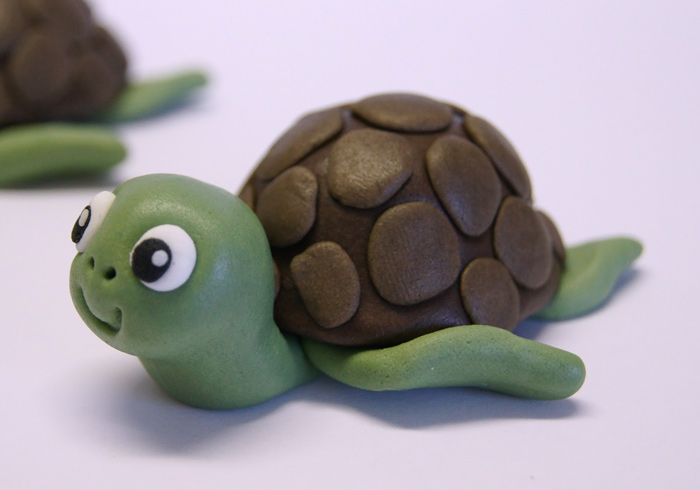 Подготовим несколько кружков различного размера, используя основу коричневого и зеленого цвета.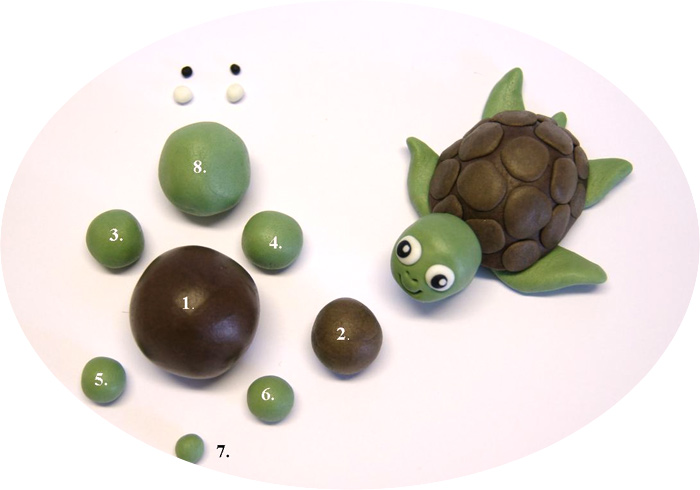 Из кружка коричневого цвета сформируем «панцирь» для нашей черепашки.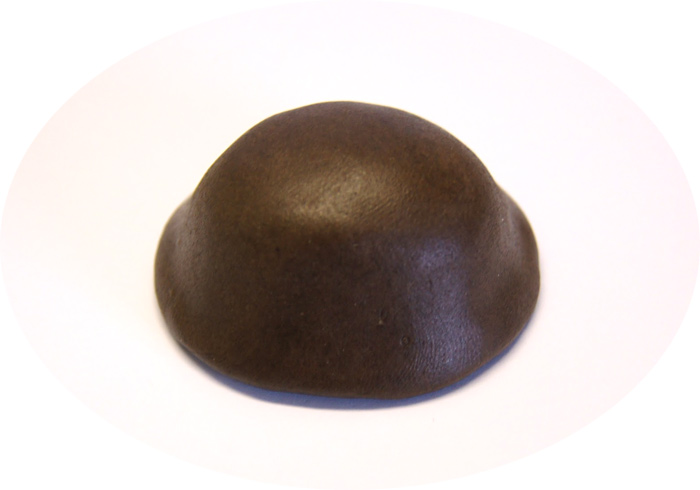 Расплющем маленькие кружочки из коричневой основы. 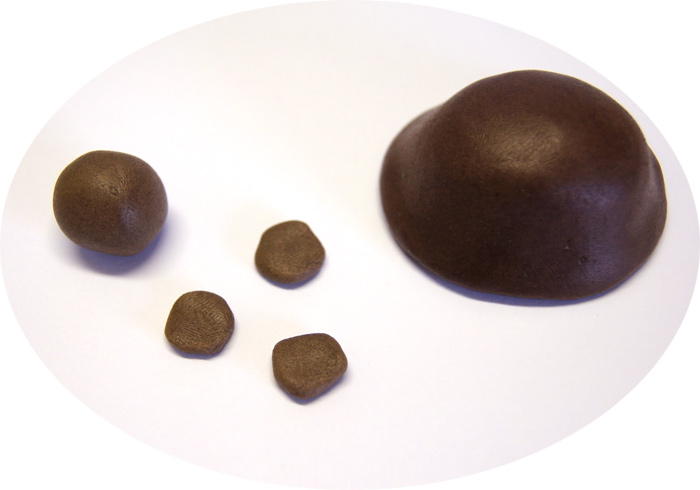 Прикрепим кружочки к «панцирю».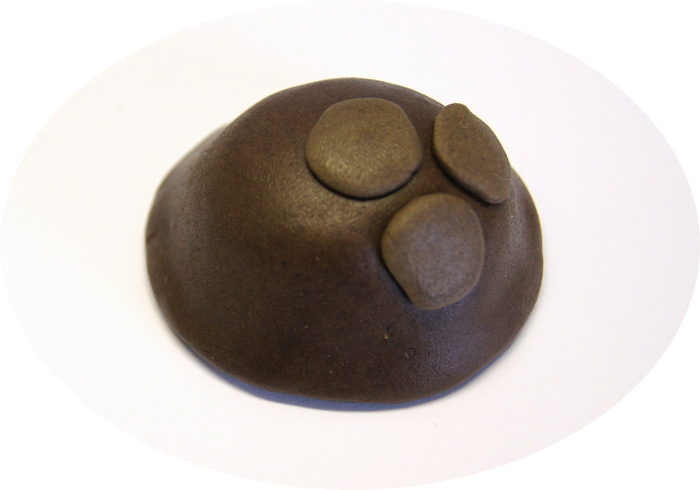 Вылепим из основы зеленого цвета лапки, голову, прикрепим к подготовленному туловищу. 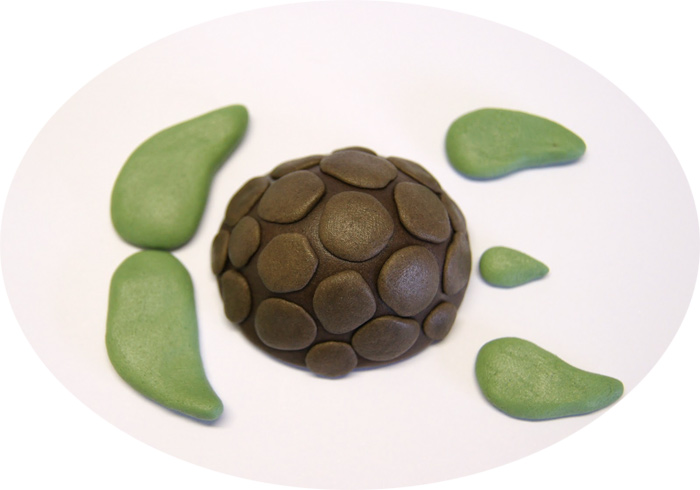 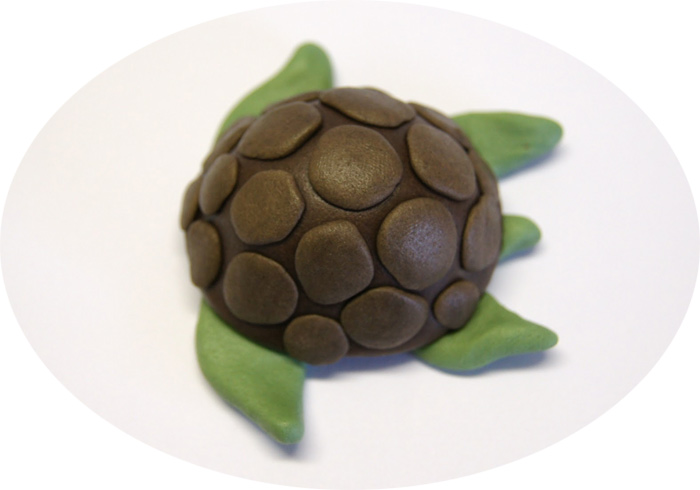 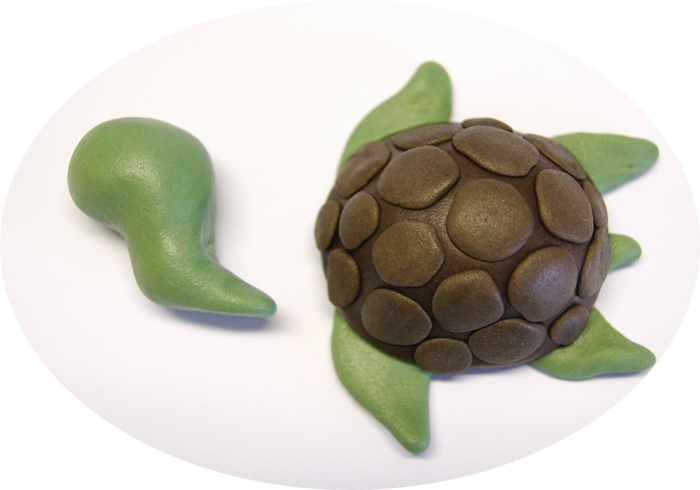 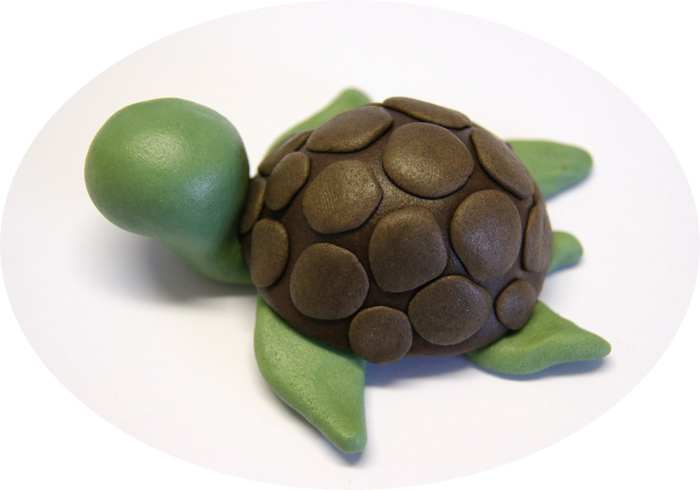 На мордочке сделаем углубления, где будут размещаться глаза, нарисуем носик и ротик.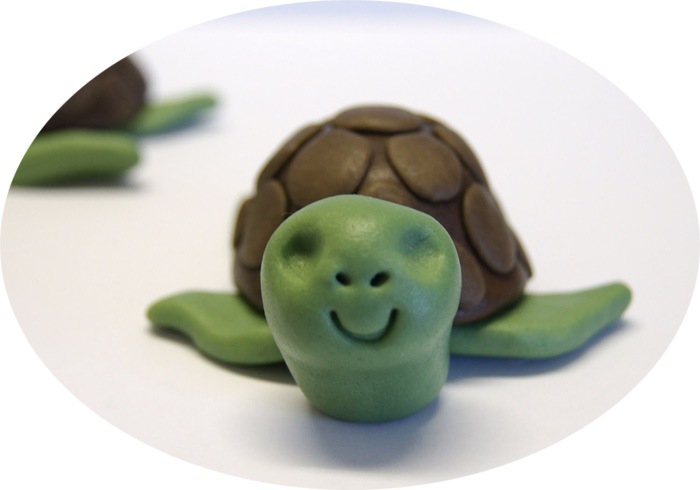 Потом прикрепим глазки.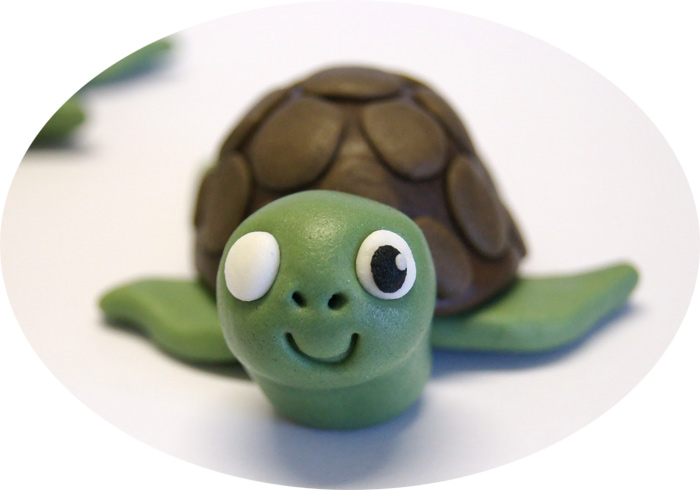 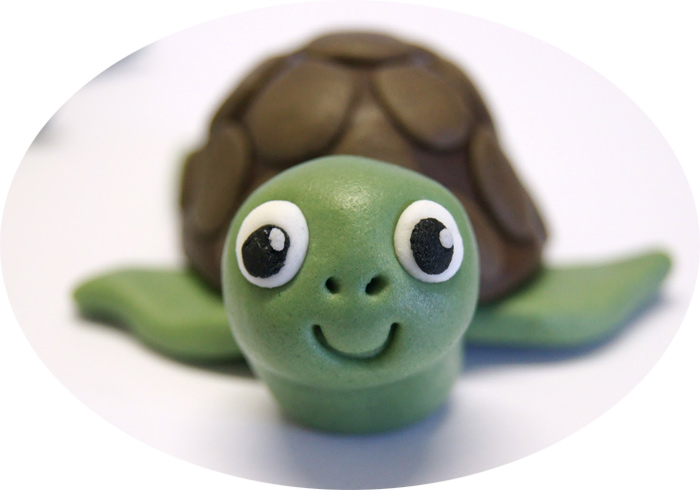 Черепашка готова!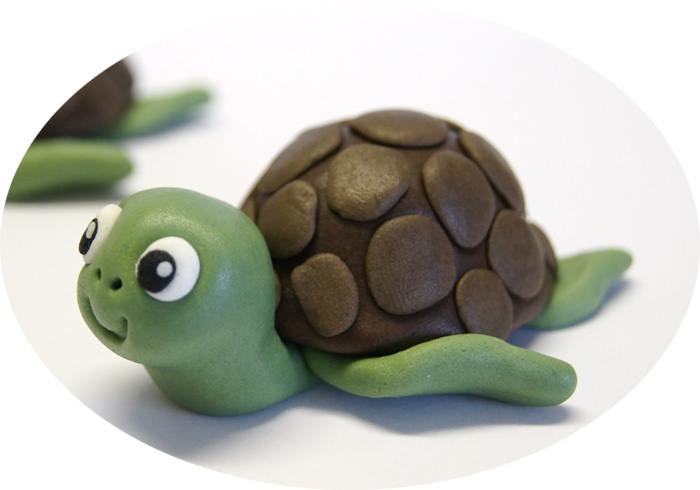 
Желаю вам творческих успехов!